Anexo IVFORMATO DE MIC/DTA E INSTRUCTIVO DE LLENADO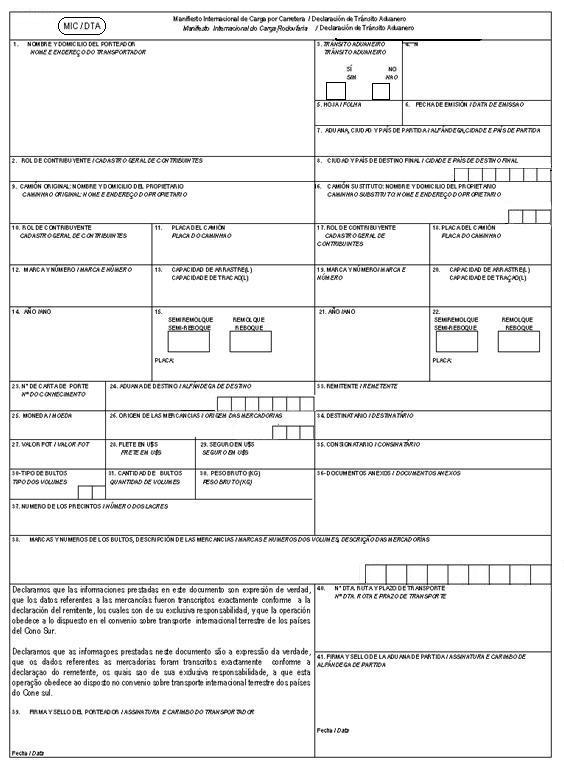 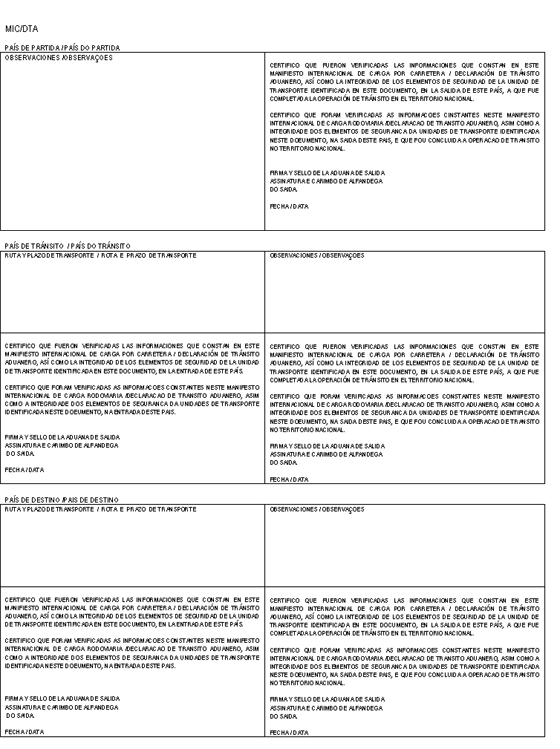 INSTRUCTIVO PARA EL LLENADO DEL MIC/DTAHoja carátula - anversoCAMPO 1:		NOMBRE Y DOMICILIO DEL TRANSPORTADORNombre y domicilio del transportador, número y fecha de los permisos originarios y complementarios y número de póliza de seguro.CAMPO 2:		ROL DEL CONTRIBUYENTE	Número de registro de contribuyente del transportador en el país de origen.CAMPO 3:		TRÁNSITO ADUANEROSI:	Marcar cuando el MIC/DTA tiene carácter de tránsito aduanero internacional.NO:	Marcar cuando la unidad de transporte no conduce carga.CAMPO 4:		NÚMERO			Número del MIC/DTA asignado por la aduana de partida.CAMPO 5:		HOJA			Número total de hojas que conforman el juego del MIC/DTA.CAMPO 6:		FECHA DE EMISIÓN			Fecha de emisión del MIC/DTA por la aduana de partida.CAMPO 7:		ADUANA, CIUDAD Y PAÍS DE PARTIDAIndicar los datos de acuerdo a la aduana que interviene en el embarque de la mercadería en la unidad de transporte, y consignando en el sector reservado, el código en vigencia en el país de partida.CAMPO 8:		CIUDAD Y PAÍS DE DESTINO FINALIndicar los datos correspondientes al lugar donde será descargada la mercancía y código vigente en el país de destino.CAMPO 9:	CAMIÓN ORIGINAL: NOMBRE Y DOMICILIO DEL PROPIETARIOSe indicará los datos del propietario del vehículo, incluyendo el país otorgante del permiso originario, cuando sea distinto al indicado en el campo 1.CAMPO 10:		ROL DEL CONTRIBUYENTENúmero de registro del contribuyente del propietario en el país de origen cuando sea distinto al indicado en el campo 1.CAMPO 11:		PLACA DEL CAMIÓN	Número de patente/placa/circulación de la unidad de transporte.CAMPO 12:		MARCA Y NÚMERO			Marca y número del chasis de la unidad de transporte.CAMPO 13:		CAPACIDAD DE ARRASTRECapacidad de arrastre en el caso que el camión o el tractor arrastre un remolque o un semirremolque de acuerdo a las especificaciones de fábrica.CAMPO 14:		AÑO	Año de fabricación del chasis de la unidad de transporte y modelo.CAMPO 15:		SEMIREMOLQUE – REMOLQUEIndicar cuando el camión/tractor arrastra un remolque o un semirremolque y el número de patente/placa/circulación.CAMPO 16 a 22:	Este sector solamente debe llenarse en el momento en que se produzca la sustitución del camión, tractor, remolque o semirremolques originales, observando las mismas instrucciones para el llenado de los campos 9 al 15, respectivamente. En el supuesto que se utilizarán nuevos precintos en la sustitución, éstos se consignarán en el campo “OBSERVACIONES” relativo al país donde se produjo la sustitución.CAMPO 23 a 38:	Estos campos deben llenarse solamente para una carta de porte. En el caso que contengan más de una carta de porte, se utilizarán tantas hojas continuación como fueren necesarias.CAMPO 23:	NÚMERO DE CARTA DE PORTE	  	Número de carta de porte internacionalCAMPO 24:	ADUANA DE DESTINO	Nombre de la aduana de destino final de la mercancía y el código vigente en el país de partida.CAMPO 25:	MONEDA	Nombre de la divisa en que está expresado el valor FOB y código vigente en el país de partida.CAMPO 26:	PROCEDENCIA DE LA MERCANCÍA	País de procedencia de la mercancía y código vigente en el país de partida.CAMPO 27:	VALOR FOB	Valor de las mercancías puesta a bordo de la unidad de transporte.CAMPO 28:	FLETE EN US $	Valor el flete expresado en dólares de los Estados Unidos de América.CAMPO 29:	SEGURO EN US $	Valor del seguro expresado en dólares de los Estados Unidos de América.CAMPO 30:	TIPO DE BULTOS	Clase de envase y su código vigente en el país de partida.CAMPO 31:	CANTIDAD DE BULTOS	Expresar en números la cantidad de bultos.CAMPO 32:	PESO BRUTO	Expresar en números el peso bruto total.CAMPO 33:	REMITENTE	Nombre o razón social, domicilio y país del remitente de la mercancía.CAMPO 34:	DESTINATARIO	Nombre o razón social, domicilio y país del destinatario de la mercancía.CAMPO 35:	CONSIGNATARIO	Nombre o razón social, domicilio y país del consignatario de la mercancía.CAMPO 36:	DOCUMENTOS ANEXOS	Indicar sólo número y fecha del documento aduanero, que autoriza la exportación cuando corresponda.CAMPO 37:	NÚMERO DE LOS PRECINTOS  	Este campo será llenado por la aduana de partida exclusivamente.CAMPO 38:	MARCAS Y NÚMEROS DE LOS BULTOS, DESCRIPCIÓN DE LAS MERCANCÍAS	Se indicarán las marcas y números que identifican a los bultos y se declarará la mercancía en forma genérica. No debe utilizarse los cuadros existentes en este campo, estando reservado para su utilización futura.CAMPO 39:	FIRMA Y SELLO DEL DECLARANTE Y/O TRANSPORTISTA	Nombre, firma del declarante y/o transportista y fecha.CAMPO 40:	RUTA Y PLAZO DE TRANSPORTE	La aduana de partida determinará la ruta y el plazo para el arribo a la aduana de salida.CAMPO 41:	FIRMA Y SELLO DE LA ADUANA DE PARTIDA	Firma del funcionario aduanero interviniente con sello aclaratorio y fecha. Esta intervención en todos los ejemplares certificará la autenticidad del MIC/DTA y la aplicación de los precintos.PAIS DE PARTIDA:	Será utilizado por la aduana de salida para las operaciones de tránsito aduanero internacional iniciadas en el país.PAIS DE TRÁNSITO: 	Será utilizado por las aduanas de entrada y de salida del país de tránsito aduanero internacional.PAIS DE DESTINO: 	Será utilizado por las aduanas de entrada y de destino en el país de destino.OBSERVACIONES: 	Este espacio será reservado para las anotaciones que deba efectuar el servicio aduanero, cuando media transbordo, verificación de las mercancías, aplicación de precintos u otra circunstancia que debe ser registrada.RUTA Y PLAZO 	La ruta y el plazo de transporte serán establecidos según laDE TRANSPORTE:	legislación del país transitado.Hoja continuaciónCAMPOS 1, 4, 623 a 39:	Estos campos serán llenados de la misma forma que la hoja carátula del formulario.CAMPO 5:	HOJA	Se indicará el número de la hoja continuación seguido de la cantidad total de hojas (ejemplo: 2/4, ¾, 4/4).SUBTOTALESCAMPO 42:	CANTIDAD DE BULTOSCAMPO 43:	PESO BRUTO	Se indicará la cantidad de bultos y el peso bruto declarados en los campos 31 y 32 de la misma hoja.CAMPO 44:	CANTIDAD DE BULTOS	Se indicará la cantidad de bultos del campo 31 en el caso en que la hoja anterior sea la hoja carátula del MIC/DTA. En los demás casos se establecerá la cantidad declarada en el campo 46 de la hoja continuación anterior.CAMPO 45:	PESO BRUTO	Se indicará el peso bruto del campo 32 en el caso que la hoja anterior sea la hoja carátula del MIC/DTA. En los demás casos se establecerá la cantidad declarada en el campo 47 de la hoja continuación anterior.TOTALES ACUMULADOSCAMPO 46:	CANTIDAD DE BULTOS 	Se indicará la cantidad resultante de la suma de los campos 42 y 44 de la misma hoja continuación.CAMPO 47:	PESO BRUTO	Se declarará el peso bruto que resulte de sumar los campos 43 y 45 de la misma hoja continuación.Cantidad y destino de los ejemplares del MIC/DTA y numeraciónEl MIC/DTA será emitido por el declarante en cinco ejemplares que estarán identificados en la forma que seguidamente se indica al igual que su destino: ORIGINAL: 		ADUANA DE PARTIDA                   		Primera vía – Alfándega de partida.DUPLICADO: 		ADUANA DE PASO DE FRONTERA (SALIDA)                       		Segunda vía – Alfándenga de salida.TRIPLICADO:		ADUANA DE PASO DE FRONTERA (ENTRADA)                       		Alfándega de entrada.CUADRUPLICADO:	ADUANA DE DESTINO			Cuarta vía – Alfándega de destino.QUINTUPLICADO:    DECLARANTE 			Quinta vía – Transportador y autoridades de transporte.Cuando la operación de tránsito aduanero internacional se realice por un país de tránsito, se presentarán ejemplares del triplicado y del duplicado del MIC/DTA, respectivamente, por las aduanas de los países de los países de tránsito.TORNAGUÍAS: 	Se utilizarán adicionales del MIC/DTA.                     GeneralidadesEspecificacionesFormato:	ISO A4 (210 x 297)Margen:	Superior 10 mm.			Izquierdo 20 mm.Los campos que no correspondan llenar serán inutilizados mediante “xxx” o bien con línea o diagonal.Cuando se utilice papel químico, el sector reservado a la aduana del país de partida, del país de tránsito y del país de destino será impreso en forma separada, identificándose con el número del MIC/DTA (campo 4).